Letters 138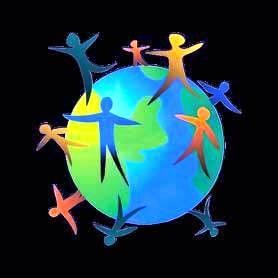 I have no doubt that miracles are now made and documented on the Internet. Before, I had to look a person in the eye and, with a great deal of effort and at the risk of being wrong, I had to grasp the good or bad idea that he or she might have of me. Now it is enough for me to express a more or less intentional opinion in an Internet forum to dis- cover my friends and my hidden enemies and even to know which are my requited loves and the disappointments I have produced. Everything in writing, well documented and with enough time to think about whythey are my enemies or why they are my friends, before giving them an answer worthy of the attention they pay me. Because that is also important. Some time ago my first Yoga teacher told me: It doesn't matter if they talk bad about you, the important thing is that they talk. Indifference is more painful.In those days that sounded to me like a Bolero song, but now I realize that there are people who speak ill of others publicly so that someone will realize that they exist. That was dangerous in the old days. It could become a matter of honor and death challenges. Now it's an entertainment of back and forth on the Internet. Anyway, this miracle of virtual communications is making me consider with more depth and respect the loves and hates I inspire, especially when they seem gratuitous, and they are not, because nothing is gratuitous in the Universe. Everything moves by reason of causes and effects, of Karma, say the Eastern esotericists, or of destiny, as the Westerners think. However, I have no illusions that the fortune tellers, the cartomarcians and some astrologers, are going to see their profession diminished, but rather, favored, because many think that these matters are things of the wrath of some god or of the propaganda that some demon does to get clients so that some take a vacation in his hell. But they are due to more human issues, which sometimes we do not give importance to.In reality, the matter of virtual communications is a miracle of the New Age of Aquarius. Practically what is attributed to Lao Tse and which is from Fo Hi is fulfilled: Without opening his window a Sage contemplates the Universe and without doing anything everything is fulfilled. This is what happens to me when I turn on my PC and I learn about all the good - contrasted with something bad to show that it is good - of my GFU Brothers. And also, so that we remember those who do nothing and dedicate themselves to criticize those who do do something. This is another paradox of Reality because if we were all great workers who would notice if not the lazy ones? We really appreciate everything by contrast. If we all had the pretensions of dictators, who would make us notice the meek who go to heaven because of... their humility...?A few days ago a Colombian Brother sent me a mail illustrated with photographs of the Spanish Peninsula - I do not say simply of Spain because the Spaniards who live in the Spanish Islands get angry - and I had to recognize that I am lucky as a traveler to know those places, and unlucky as a photographer - well, maybe it is because other photographers use more expensive cameras than me - the fact is that I made a trip through Spain in a few minutes and with better luck than when I travel on foot and it rains or it is cold or it is cloudy. As for the Initiatic, philosophical, scientific, artistic and other matters, sometimes it makes me angry because they had already occurred to me but I had not put them on the Internet. Anyway, I recognize that they are very good, well illustrated, in full color, and even come with music.But this matter of finding out very quickly what others are doing takes away a little of the joy of contemplating for a long time what one is doing, waiting for others to notice. Sometimes I am alone con- templating a bush of epazote that I planted and someone comes and says to me: Venerable, have you seen the forest that the Brothers of the Southern Cone of America planted in your Ashram?   Well yes, but what happens is that over there the plants grow and reproduce faster. Do you know the beautiful trees of the Piedras del Sol Ashram in Cordoba, Argentina?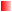    I don't know that Ashram, but I saw your trees on the Internet, did you plant them?This week I planted a small cactus in a pot with the idea of donating it to the Cuautla Ashram and there was no shortage of people asking me about it:   Do you know the garden with several hectares of saguaros cacti, biznagas, palos locos and chayas that the Brothers have in the Ashram of La Paz, in Baja California Sur? I saw it on the Internet and they are almost at the seashore.Well, there is no choice but to adjust the pace, do something, and put it on the Internet. The bad thing is that also the negative is going to hit the Internet and is known faster, that is, the unpleasant, which is told before it happens.Apart from this, I think it will be necessary to ask the Honorable Preinitiatic Schools, and one or another Initiatic School, to include the study of cybernetics among their studies of esotericism, magic, astrology, tarot, zen, common sense, and others, because sometimes it takes half an hour for my PC to download a family photo with 20 megabytes.Another thing, it is fashionable to use free international telephone communication via Internet to ask how the weather is, what time it is or chat to use the time saved by Internet communication, and also, of course, to exchange information, meetings, or esoteric matters, in a missionary plan that saves a lot of time, travel and expenses.There is no doubt, also the miracles of the New Age of Aquarius need to be well managed.Sat Arhat José Marcelli
December 3, 2007
www.redgfu.net/jmn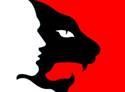 Original text in Spanish:
www.josemarcellinoli.com/2007/pdf/2007_cartas_138.pdf
Translation by: Marcos Paulo González Otero
email: gmarcosp@gmail.com
www.otero.pw
WhatsApp/Telegram: +52 686 119 4097
Version: 11092022-01
Please feel free to forward opinions and corrections.